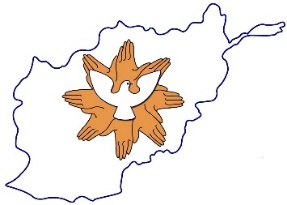                          (RRAA)	Rural Rehabilitation Association for Afghanistan 	 	Association for Afghanistan 	  INVITATION TO BID (ITB) For purchasing of 100 TentWRO-ITB-003-200397.1 درخواست آفر برای خریداری تعداد 100 باب خیمه  دفتر اداره بازسازی دهات افغانستان پلان دارد که تعداد 100 باب خیمه را که مشخصات آن ضمیمه هذا میباشد برای پروژه کمک های بشردوستانه خریداری نماید دفتراداره بارسازی دهات افغنستان (RRAA)میخواهد خریداری خیمه های متذکره را در معرض داوطلبی بگذارد. بنآ  از عموم شرکت ها و اشخاص انفرادی واجد شرایط که علاقمندی اشتراک در داوطلبی  را دارند تقاضا بعمل میاید تا آفر های سر بسته شانرا قبل از معیاد تعین شده به  به دفتر  حوزه وی غرب در ولایت هراتRRAA بسپارند. البته قابل تذکر است که در روز داو طلبی یک نمونه از خیمه های خویش را نیز با خود به دفتر بیاورند. نوت : الویت به شرکت ها  و فروشنده های  که در ولایت هرات فعالیت دارند داده خواهد شد. اینجانب که شهرتم در ذیل درج گردیده شرطنامه را کاملا مطالعه نموده و به اجرای آن متعهد میباشم. Based on my following details, I have read the above all terms and conditions carefully and I am committed to follow it perfectly نام : 			…………………………..………………………وظیفه :			…………………………..………………………نام شرکت:		…………………………..………………………امضاء و مهر شرکت:	…………………………..……………………ISSUE DATE 09-09-201909 سپتمبر 2019   تاریخ نشرTitlePurchasing of 100 Tentخریداری تعداد 100 باب خیمه موضوعITB #WRO-ITB-003-200397.1   WRO-ITB-003-200397.1شمارهDeadline for Receipt of Quotes.21/Sep/2019  until 2:00 PM21 سپتمبر  2019  ساعت 2:00 بعداز ظهر تاریخ ختمPoint of ContactRRAA West Regional office, Herat, Jadae belock Ha e Amniyat melli, Nahhia # 8Contact No:0795760370 / 0707456544دفتر اداره بازسازی دهاتافغانستان، جاده بلاک های امنیت ملی ، ناحیه هشتم ولایت هراتشماره تماس:0795760370 / 0707456544آدرسTerms and conditions for the BiddingTerms and conditions for the Biddingشرایط قرار داد برای داوطلبیشرایط قرار داد برای داوطلبی1Duration of contract for completion of the work is 10 days after contract  مدت قرار داد برای تکمیل کار 10 روز بعد از عقد قرارداد میباشد 12Payment will be carried out after completion of the materials and handed over. پرداخت پول در بعداز تکمیلی مواد و تحویلی آن اجراء خواهد گردید. 23Price shall be given in Afghanis (AFN) نرخ به افغانی داده شود .34RRAA carry out inspection of  the quality for materials before contact   بازرسی تخنیکی از کیفیت مواد توسط تیم تخنیکی اداره باز سازی دهات افغانستان قبل از قرار داد صورت میگیرد.45Quotation should be valid for 15 official working days   قیمت های که از جانب داو طلب ارائه میگردد برای مدت10 روز مدار اعتبار میباشد. 56As of government law 2 or  7% tax will be deducted from the total cost of the contractor as withhold tax and will be deposited to the government bank account    طبق قانون مالیات از سرجمع پول قابل پرداخت 2 و یا 7 فیصد از قرار دادی مالیه وضع و از طریق بانک به حساب دولت شامل میگردد. 67Award of contract will be based on the price, quality, capacity & potentiality of bidder based on the condition issue #4 of this terms and condition which will be decided after evaluation of company; it’s the right of RRAA to make the decision of awarding contract.قرارداد نظر به قیمت ، کیفیت، توانائی و ظرفیت داو طلب بعداز آفر گشائی توسط تیم تخنیکی مطابق مواد (4) این شرطنامه صورت خواهد گرفت ، در صورتیکه  به معیارات فوق مساعد بود داو طلب برنده شناخته شده و قرار داد عقد میگردد. البته اداره بازسازی دهات افغانستان حق تصمیم گیری در زمینه را دارا میباشد.78The winner contractor is supposed to implement the contracted activities  based on the contract without any changes till end of the contract    شخص برنده شده باید الی ختم قرار داد مطابق شرایط قرار داد کار را به وجه احسن به پیش ببرد. 89All bidders should bring 50,000 AFN cash in hand as a bid security on the bidding day; otherwise, RRAA has the right to do not permit the bidders to participate in the bidding process.اشتراک کننده گان در روز داو طلبی باید مبلغ 50000 افغانی را بصورت نقد جهت تضمین اشتراک در پروسه داو طلبی با خود داشته باشند ، در غیر اینصورت در مجلس داو طلبی اشتراک داده نخواهند شد. 911Companies should submit their quotations on a seal envelop with sign and stamp in all the papers of ITB including the title and contact details  also a copy of their valid working certification to RRAA West Regional office, Herat, Nahia # 8 Jada e belock Ha e Amniyat melliشرکت های محترم آفر های خود را در پاکت های سر بسته با مهر و امضای شرکت  در تمام اوراق و ذکر عنوان آفر آدرس شماره تماس در روی پاکت و ضمیمه کاپی جواز فعالیت تمدید شده شان را به دفتر اداره بازسازی دهات افغانستان واقع جاده بلاک های امنیت ملی ، ناحیه هشتم ولایت هرات  تسلیم بدارند10